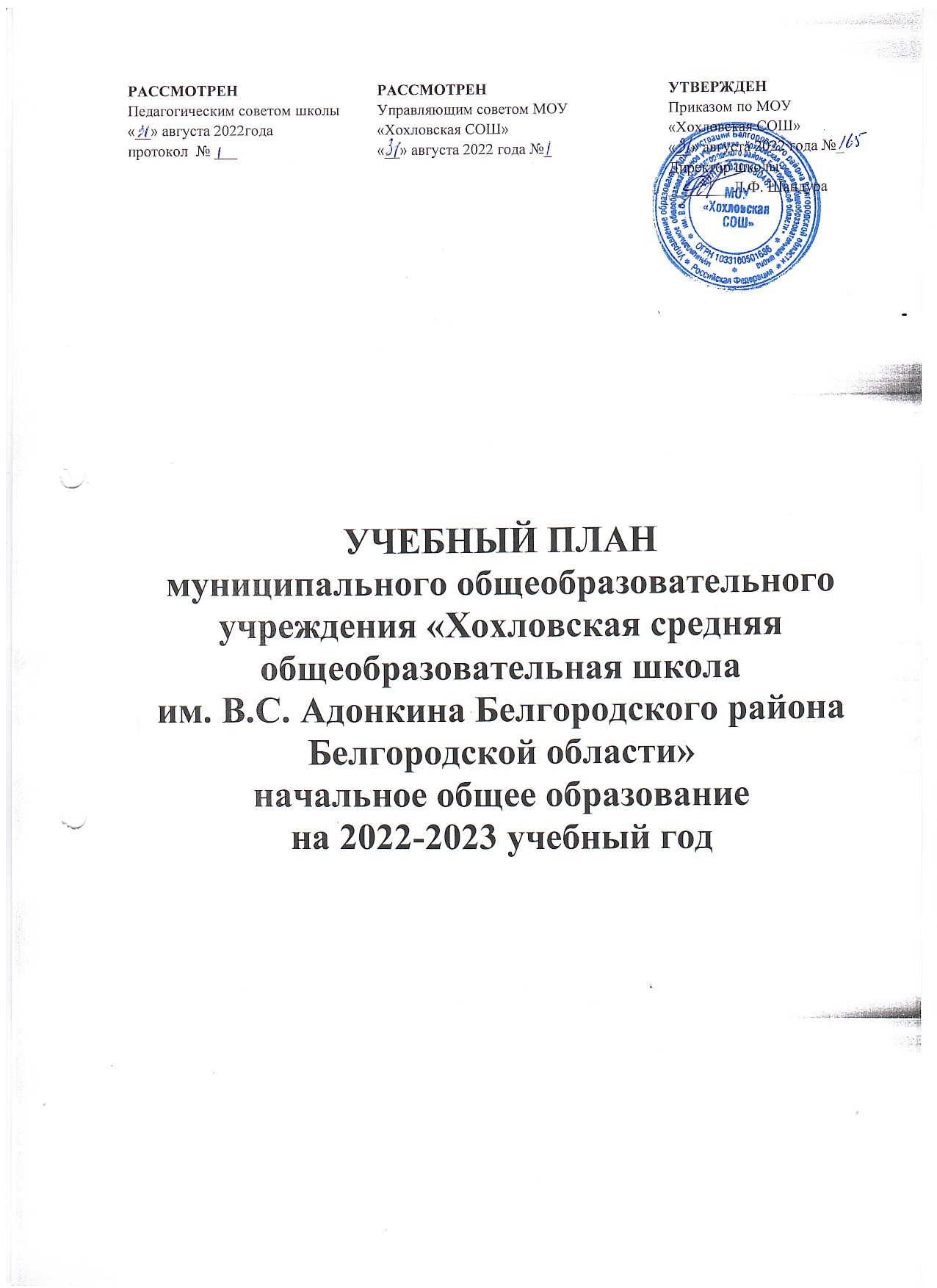 Пояснительная записка к учебному планумуниципального общеобразовательного учреждения «Хохловская средняя общеобразовательная школа им. В.С. Адонкина Белгородского района Белгородской области»Общая характеристика учебного планаВ связи с тем, что школа является общеобразовательной, учебный план направлен на реализацию следующих целей: - создание благоприятных условий для интеллектуально-нравственного развития учащихся школы путем удовлетворения потребностей обучающихся в самообразовании;- формирование общей культуры личности обучающихся на основе усвоения минимума содержания образовательных программ, их адаптации к жизни в обществе, создание основы для осознанного выбора и последующего освоения профессиональных образовательных программ;- обеспечение широкой образовательной подготовки учащихся, подготовки их к получению высшего образования, создание условий для развития индивидуальных способностей каждого ребенка;- построение основного и дополнительного образования на основе принципов здоровьесбережения, формирование представлений о здоровом образе жизни как о принципиальном элементе интеллектуально-нравственной культуры учащихся школы;  Учебный план определяет:Перечень учебных предметов, обязательных для изучения на данном уровне обучения, по которым проводится итоговая аттестация выпускников этого уровня или оценка их образовательных достижений по итогам учебного года; распределение минимального учебного времени между отдельными образовательными областями и учебными предметами;распределение учебного времени между федеральным, региональным компонентом и компонентом образовательного учреждения максимальный объем аудиторной нагрузки обучающихся;показатели финансирования (в часах).Структура школы.Обучение в школе подразделено на 3 уровня:Начальное общее образование – I-IVклассыОсновное общее образование – V-IХ классыСреднее общее образование – Х-ХI классы.	Для  каждого  уровня  обучения приводится перечень обязательных для изучения учебных предметов, отражающий требования федерального  стандарта.Обучение в I-IV классах осуществляется в режиме  5- дневной рабочей недели с максимальной нагрузкой 21 ч в I-м классе и 23 часа во II- IV классах.Каждый  из уровней, решая общие задачи, имеет свои специфические функции, связанные с возрастными особенностями обучающихся. Они находят отражение в наборе базовых учебных предметов и занятий по выбору обучающихся. Основой учебного плана школы является осуществление принципа преемственности.начальное общее образование ФГОС НООНормативно-правовая база, используемая при разработке учебного плана:Федеральный уровень- Конституция Российской Федерации (ст.43);- Федеральный  Закон от 29.12.2012 № 273-ФЗ «Об образовании в Российской Федерации» (в редакции Федеральных законов от 07.05.2013г. № 99-ФЗ, от 07.06.2013г. №120-ФЗ, от 02.07.2013г. № 170-ФЗ, от 23.07.2013г. №203-ФЗ, от 25.11.2013г. №317-ФЗ, от 03.02.2014г. № 11-ФЗ, от 03.02.2014г. № 15-ФЗ, от 05.05.2014г.  № 84-ФЗ, от 27.05.2014г. № 135-ФЗ, от 04.06.2014г. №148-ФЗ, от 28.06.201г. №182-ФЗ, от 21.07.2014г. №216-ФЗ, от 21.07.2014г. № 256-ФЗ,от 21.07.2014г. № 262-ФЗ, от 31.12.2014г. № 489-ФЗ, от 31.12.2014г. № 500-ФЗ,от 31.12.2014г. № 519-ФЗ, от 29.06.2015г. №160-ФЗ, от 29.06.2015г. № 198-ФЗ,от 13.07.2015г. № 213-ФЗ, от 13.07.2015г. № 238-ФЗ, от 14.12.2015г. № 370-ФЗ ,от 29.12.2015г. № 388-ФЗ, от 29.12.2015г. № 389-ФЗ, от 29.12.2015г. № 404-ФЗ,от 30.12.2015г. №458-ФЗ,от 02.03.2016г. № 46-ФЗ, с изменениями, внесенными Федеральными законами от 04.06.2014г. №145-ФЗ,от 06.04.2015г.  № 68-ФЗ).- Порядок  организации и осуществления образовательной деятельности по основным общеобразовательным программам начального общего, основного общего и среднего общего образования (утвержден приказом Минобрнауки РФ от 30 августа 2013 года №1015, с изменениями от 17 июля 2015 года №734);- Санитарно-эпидемиологические требования к условиям и организации обучения в общеобразовательных учреждениях СанПиН 2.4.2.2821-10 (утверждены Постановлением Главного государственного санитарного врача РФ от 29 декабря 2010 года №189,  с изменениями от 29.06.2011 г. № 85, от 25.12.2013 № 72, от 24.11.2015 № 81);- Федеральная целевая программа развития образования на 2016-2020 годы (утверждена Постановлением Правительства Российской Федерации от 23 мая 2015 года №497);- Стратегия развития воспитания в Российской Федерации на период до 2025 года  (утверждена  Распоряжением Правительства РФ от 29. Мая 2015 года №996-р);- Федеральный государственный образовательный стандарт начального общего образования (утвержден приказом Минобрнауки РФ от 6 октября 2009 года №373,  в редакции приказов от 26.11.2010г. №1241, от 22.09.2011г. №2357, от 18.12.2012г. №1060, от 29.12.2014г. №1643, от 31.12.2015г. №1576);- Федеральный базисный учебный план и примерные учебные планы  для образовательных учреждений Российской Федерации, реализующих программы общего образования (утвержден приказом Минобразования РФ от 3 июня 2011 г.№1994, 1 февраля 2012 г. №74).- Приказ Минпросвещения России от 8 мая 2019 г. № 233 «О внесении изменений в федеральный перечень учебников, рекомендуемых к использованию при реализации имеющих государственную аккредитацию образовательных программ начального общего, основного общего, среднего общего образования, утвержденный приказом Министерства просвещений Российской Федерации от 28 декабря 2018 г. № 345»Приказ Минпросвещения России от 28 декабря 2018 г. № 345 «О федеральном перечне учебников, рекомендуемых к использованию при реализации имеющих государственную аккредитацию образовательных программ начального общего, основного общего, среднего общего образования»- Перечень организаций, осуществляющих выпуск учебных пособий, которые допускаются к использованию при реализации имеющих государственную аккредитацию образовательных программ начального общего, основного общего, среднего общего образования (утвержден приказом Министерства образования и науки РФ от 09 июня 2016 года № 699).Инструктивные и методические материалы- Примерная основная образовательная программа начального общего образования (одобрена Федеральным научно-методическим объединением по общему образованию, протокол заседания от 8 апреля 2015г. №1/15);- Письмо Минобрнауки России «О введении федерального государственного образовательного стандарта общего образования» от 19.04.2011г. № 03-255;- Письмо Минобрнауки России «Об организации внеурочной деятельности при введении федерального государственного образовательного стандарта общего образования» от 12 мая 2011г . №03-296;- Письмо Министерства образования и науки Российской Федерации от 14 декабря 2015 года № 09-3564 «О внеурочной деятельности и реализации дополнительных общеобразовательных программ»;- Письмо Минобрнауки России от 25.05.2015 г. №08-761 «Об изучении предметных областей: «Основы религиозных культур и светской этики» и «Основы духовно-нравственной культуры народов России».Региональный уровень:- Закон  Белгородской области «Об образовании в Белгородской области» (принят Белгородской областной Думой от 31.10.2014 № 314);- Стратегия развития дошкольного, общего и дополнительного образования Белгородской области на 2013-2020 гг. (утверждена Постановлением Правительства Белгородской области от 28 октября 2013 года № 431-ПП); - Инструктивное письмо департамента образования Белгородской области от 21.02.2014 года №9-06/1086-НМ «О промежуточной аттестации обучающихся общеобразовательных учреждений»;- Письмо департамента образования Белгородской области от 1 апреля 2016 года № 9-09/01/2104 «О «ступенчатом» режиме обучения в 1 классе»; - Приказ департамента образования Белгородской области от 27 августа 2015 года №3593 «О внедрении интегрированного курса «Белгородоведение»;- Инструктивно-методические письма ОГАОУ ДПО БелИРО  об  организации образовательной деятельности и о преподавании учебных предметов в общеобразовательных организациях Белгородской области в 2020-2021 учебном году.Муниципальный уровень- Муниципальная программа «Развитие образования Белгородского района на 2014-2020 годы» (утверждена постановлением администрации Белгородского района от 31 марта 2015 года № 26)Уровень общеобразовательного учреждения Устав МОУ «Хохловская СОШ»Программа развития МОУ «Хохловская СОШ»Основная образовательная программа начального общего образования МОУ «Хохловская СОШ»Локальные акты МОУ «Хохловская СОШ»Учебный план для I-IV классов ориентирован на 4-летний нормативный срок освоения государственных образовательных программ начального общего образования и ориентирован на 33 (1 класс) и 34 (2-4 классы) учебные недели в год, включая промежуточную аттестацию. Образовательный процесс осуществляется по 5-дневной рабочей неделе.Продолжительность урока в I классе в сентябре-декабре – 35 минут, в январе-мае – 45 минут, во II – IV классах – 45 минут.В 1 четверти в I классе предусмотрен ступенчатый режим обучения.Обязательная часть учебного плана представлена предметными областями («Русский язык и литературное чтение», «Иностранный язык», «Математика и информатика», «Обществознание и естествознание (окружающий мир)», «ОРКСЭ», «Искусство», «Технология», «Физическая культура»), каждая из которых направлена на решение основных задач реализации содержания учебных предметов,  входящих в их состав. Предметная область «Русский язык и литературное чтение» представлена предметами  «Русский язык» (4,5 (3,5+1) часов в неделю в I-IV классах), «Литературное чтение» (3,5 часа в неделю в I-III классах, 3 ч в IV классе).Предметная область «Родной язык и литературное чтение на родном языке» представлена предметами «Родной язык (русский)» (по 0,5 ч в неделю в неделю в I-IV классах) и «Литературное чтение на родном языке (русском)» по 0,5 ч в неделю в неделю в I-IV классах. Преподавание будет организовано во втором полугодии.Предметная область «Иностранный язык» представлена предметом «Английский язык» (2 часа  в неделю во II-IV классах).Предметная область «Математика и информатика» представлена учебным предметом «Математика»,  который изучается в I-IV классах в объёме 4 часов в неделю.В связи с тем, что обязательная часть учебного плана не предусматривает изучение информатики как самостоятельного учебного предмета, формирование ИКТ-компетентности младших школьников обеспечивается за счёт реализации всех предметов учебного плана. Предметная область «Обществознание и естествознание (окружающий мир)» представлена предметом «Окружающий мир» (2 часа в неделю в I-IV классах). Этнокультурные интересы обучающихся (в соответствии с п.19.3 ФГОС НОО в редакции приказа Минобрнауки от 29 декабря 2014 года №1643) в начальной школе  реализуются через включение материалов интегрированного курса «Белгородоведение» в содержание предмета «Окружающий мир». Предметная область «Искусство» представлена учебными предметами «Изобразительное искусство» и «Музыка» (по 1 часу в неделю в  I-IV классах).Предметная область «Технология» представлена предметом «Технология» (1 час в неделю в I-IV классах). Предметная область «Физическая культура» представлена учебным предметом «Физическая культура» (3 часа в неделю в I-IV классах). Предметная область «Основы религиозных культур и светской этики» представлена в 4 классе учебным предметом «Основы религиозных культур и светской этики» (далее – ОРКСЭ) в объеме 1 час в неделю. Целью учебного предмета является формирование у обучающегося мотивации к осознанному нравственному поведению, основанному на знании и уважении культурных и религиозных традиций народа России, а также к диалогу с представителями других культур и мировоззрений. Учебный предмет является светским. В 2017-2018 учебном году в рамках учебного предмета ОРКСЭ по выбору родителей (законных представителей) обучающихся и на основании их письменных заявлений (в соответствии с Регламентом выбора в образовательной организации родителями (законными представителями) обучающихся одного из модулей комплексного учебного курса «Основы религиозных культур и светской этики», письмо Минобрнауки России от 31.03.2015 г. № 08-461 «О направлении регламента выбора модулей курса ОРКСЭ») реализуется модуль «Основы мировых религиозных культур».Часть, формируемая участниками образовательных отношений, во 2-4 классах использована для реализации авторской программы по русскому языку. Часть учебного плана, формируемая участниками образовательных отношений отдана на увеличение количества учебных часов для изучения предмета «Русский язык» – до 5-ти часов в неделю, с целью выполнения авторской программой В.П. Канакиной, В.Г. Горецкого (по 1 часу в неделю в I-IV классах в условиях пятидневной учебной недели) на основании письменных заявлений родителей (законных представителей).В соответствии с п.10.10  СанПиН 2.4.2.2821-10 (с изменениями от 29.06.2011 г. № 85, от 25.12.2013 № 72, от 24.11.2015 № 81) обучение в первых классах осуществляется с соблюдением следующих дополнительных требований:- учебные занятия проводятся по 5-дневной учебной неделе в первую смену;- используется «ступенчатый» режим наращивания учебной нагрузки в первом полугодии (в сентябре-октябре – по 3 урока в день по 35 минут каждый, в ноябре-декабре – по 4 урока по 35 минут каждый; с января по май – по 4 урока в день по 45 минут каждый); - в середине учебного дня (после второго урока) предусмотрена динамическая пауза продолжительностью 40 минут;- обучение проводится без балльного оценивания знаний обучающихся и домашних заданий;- организуются дополнительные недельные каникулы в середине третьей четверти (3-я неделя февраля).Во время уроков предусмотрено обязательное проведение двух физкультминуток по 1,5-2 минуты каждая - на 10-й и 20-й минутах урока. Продолжительность перемен между уроками составляет 10 минут. Для принятия пищи во время обеда отводится перемена длительностью 20 минут.Общий объем нагрузки для обучающихся 1-х классов в течение дня составляет 4 урока и один раз в неделю 5 уроков за счет урока физической культуры.В течение всего адаптационного периода и первого класса контрольные работы не проводятся. Проведение итоговых контрольных работ предусмотрено в конце учебного года в мае по математике, русскому языку, литературному чтению.С учетом «ступенчатого» режима обучения в первом классе обязательная часть учебного плана будет реализована за 645 часов в год (15 часов в неделю Х 8 недель = 120 часов; 21 час Х 25 недель = 525 часов), за четыре года обучения основная образовательная программа начального общего образования в полном объеме будет реализована за 2991 час учебного времени (2, 3, 4 класс: 23 часа Х 34 недели Х 3 года = 2346 часов): 645 часов (1 класс) + 2346 часов (2-4 классы) = 2991 час.При реализации «ступенчатого» режима с целью полного выполнения учебных программ по всем предметам учебного плана, в соответствии с расписанием уроков на I четверть 2019-2020 учебного года уроки по всем учебным предметам должны быть проведены Учебный план начального общего образования, обеспечивающий реализацию ООП НОО в соответствии с требованиями ФГОС, в I - IV классах МОУ «Хохловская СОШ» (недельный)(пятидневная учебная неделя)2020-2021 уч.г.Учебный план начального общего образования, обеспечивающий реализацию ООП НОО в соответствии с требованиями ФГОС, в I - IV классах МОУ «Хохловская СОШ» (годовой)  (пятидневная учебная неделя)Организация промежуточной аттестации обучающихся, реализующих федеральный государственный образовательный стандарт начального общего образования (ФГОС НОО) в 2020-2021 учебном годуВ соответствии с Федеральным законом от 29 декабря 2012 г. №273-ФЗ «Об образовании в Российской Федерации» (часть 3 ст. 17 п. 10, ч. 3 ст. 28, ч.3 ст. 34, ч. 1 ст. 58), п. 19.34 рекомендаций письма Министерства образования и науки Российской Федерации от 01.04.2013 № ИР-170/17 «О Федеральном законе «Об образовании в Российской Федерации», Федеральными государственными образовательными стандартами общего образования, Уставом школы промежуточная аттестация учащихся школы на уровнях начального, основного и среднего общего образования является обязательной.Промежуточная аттестация проводится в соответствии с Положением о формах, периодичности, порядке текущего контроля и промежуточной аттестации обучающихся МОУ «Хохловская СОШ» (утверждено приказом № 157 от 31.08.2016 г.). Промежуточная аттестация обучающихся I-IV классов проводится за рамками IV четверти в пределах учебного года. Промежуточная аттестация на уровне начального общего образования проводится по предметам, играющим основополагающую роль для успешного освоения обучающимися образовательных учебных программ на всех уровнях образования (русский язык, литературное чтение, математика), по предметам, освоение которых завершается на данном уровне образования (окружающий мир). Промежуточная аттестация в I-III классах является основанием для перевода обучающихся в следующий класс, в IV классе – основанием для перевода обучающихся для обучения на уровне основного общего образования.Решение об утверждении итогов промежуточной аттестации обучающихся принимается педагогическим советом школы. Предметные областиУчебные предметы Количество часов в неделюКоличество часов в неделюКоличество часов в неделюКоличество часов в неделюКоличество часов в неделюКоличество часов в неделюКоличество часов в неделюКоличество часов в неделюВсегоПредметные областиУчебные предметы 1 класс1 класс2 класс2 класс3 класс3 класс4 класс4 классВсегоПредметные областиУчебные предметы Обязательная частьЧасть, формируемая участниками образовательных отношенийОбязательная частьЧасть, формируемая участниками образовательных отношенийОбязательная частьЧасть, формируемая участниками образовательных отношенийОбязательная частьЧасть, формируемая участниками образовательных отношенийВсегоРусский язык и литературное чтениеРусский язык4141414120Русский язык и литературное чтениеЛитературное чтение444315Родной язык и литературное чтение на родном языкеРодной язык (русский)0,50,50,50,52Родной язык и литературное чтение на родном языкеЛитературное чтение на родном языке (русском)0,50,50,50,52Иностранный языкАнглийский язык–2226Математика и информатикаМатематика444416Обществознание и естествознаниеОкружающий мир22228Основы религиозных культур и светской этикиОсновы религиозных культур и светской этики. –––11ИскусствоМузыка11114ИскусствоИзобразительное искусство11114ТехнологияТехнология11114Физическая культураФизическая культура22228ИТОГОИТОГО20122122122190Максимально допустимая недельная нагрузка Максимально допустимая недельная нагрузка 212123232323232390Предметные областиУчебные предметыКоличество часов в неделюКоличество часов в неделюКоличество часов в неделюКоличество часов в неделюКоличество часов в неделюКоличество часов в неделюКоличество часов в неделюКоличество часов в неделюВсегоПредметные областиУчебные предметы1 класс1 класс2 класс2 класс3 класс3 класс4 класс4 классВсегоПредметные областиУчебные предметыОбязательная частьЧасть, формируемая участниками образовательных отношенийОбязательная частьЧасть, формируемая участниками образовательных отношенийОбязательная частьЧасть, формируемая участниками образовательных отношенийОбязательная частьЧасть, формируемая участниками образовательных отношенийВсегоРусский язык и литературное чтениеРусский язык10433119341193410234579Русский язык и литературное чтениеЛитературное чтение106119119102446Родной язык и литературное чтение на родном языкеРодной язык (русский)1717171768Родной язык и литературное чтение на родном языкеЛитературное чтение на родном языке (русском)1717171768Иностранный язык Иностранный язык (английский) -686868204Математика и информатикаМатематика123136136136531Обществознание и естествознание (Окружающий мир)Окружающий мир61686868265Основы религиозных культур и светской этикиОсновы религиозных культур и светской этики. Основы мировых религиозных культур--––3434ИскусствоМузыка31343434133ИскусствоИзобразительное искусство31343434133ТехнологияТехнология31343434133Физическая культураФизическая культура91102102102397ИтогоИтого612337483474834748342991Максимально допустимая недельная нагрузка(5-ти дневная неделя)Максимально допустимая недельная нагрузка(5-ти дневная неделя)6456457827827827827827822991№п/пПредметКлассФормы промежуточной аттестацииФормы промежуточной аттестацииФормы промежуточной аттестацииФормы промежуточной аттестации№п/пПредметКласс1 класс2 класс3 класс4 класс1Русский языкдиктант с грамматическим заданиемтестирование (письменно)2Литературное чтениеработа с текстом (письменно)3Математикаконтрольная работа контрольная работа контрольная работа4Окружающий миртестирование (письменно)